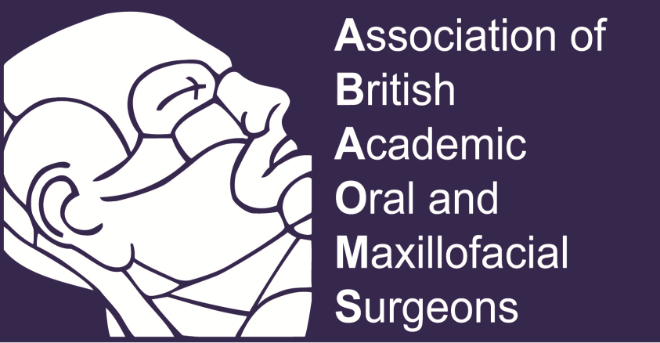 Glasgow, 24-25 November 2022The conference will be held in the stunning countryside in Scotland, at The Mar Hall Golf and Spa resort.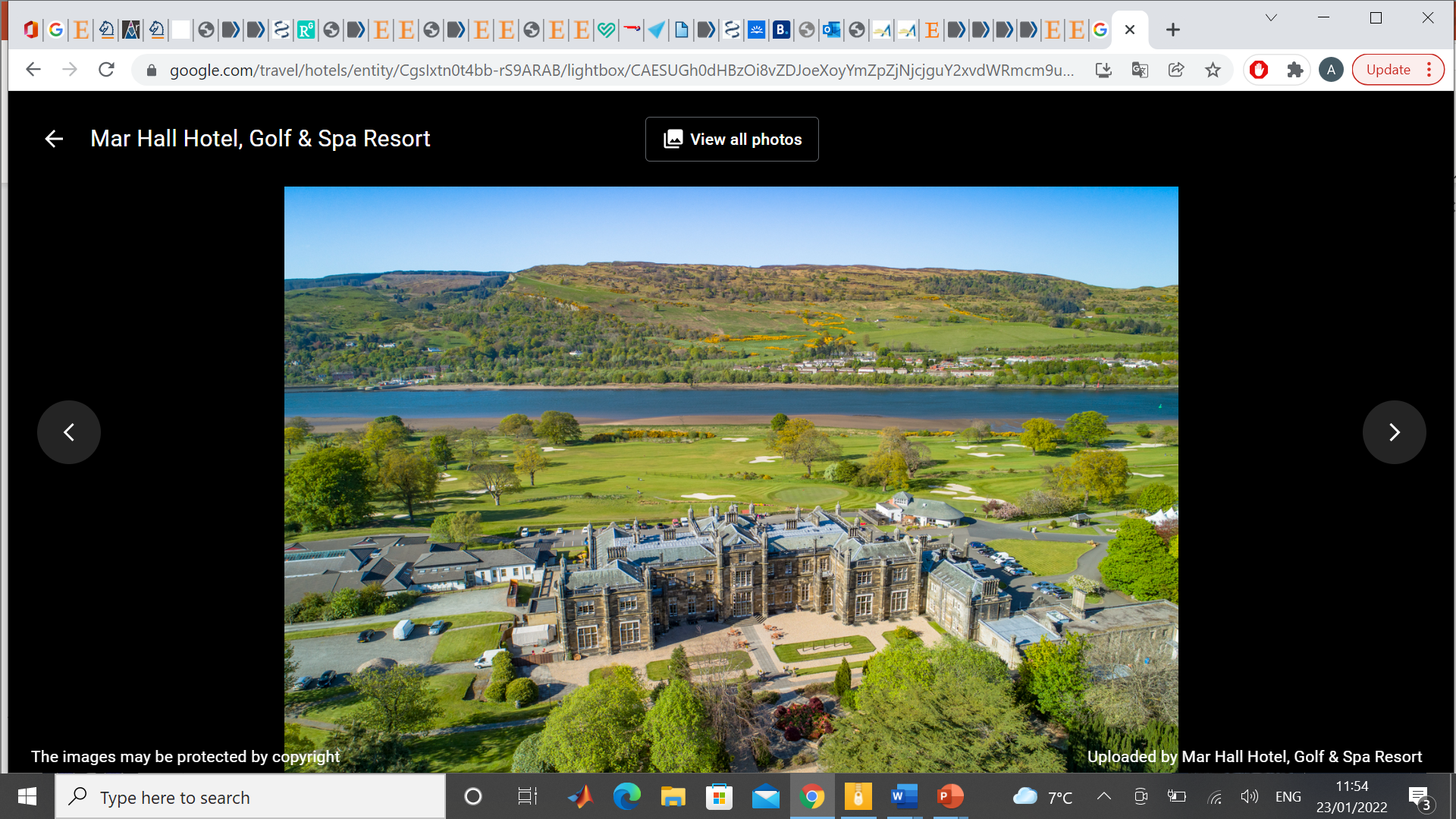 CONFERENCE PROGRAMME Thursday, 24th November 14:00 – 15:00		Trainee committee     			Education Committee			ABAOMS Committee15.00 – 15.20		Coffee15.25			Welcome (Ashraf Ayoub) 		Session 1		Tissue Bioengineering 	15.20 – 16.30	Recent advances in tissue bioengineering for maxillofacial reconstruction; from the lab to the patients                                        Prof M Dalby, Prof M Salmeron-Sanchez, Prof A Ayoub16.30 – 17:00		Contemporary management of oral CancerMr J McMahon17:00 – 17.30		Discussion19:00			Drinks reception19:30 	 		Dinner at conference hotel 21.30			Scottish music Friday, 25th November						08:30 – 08:40		Welcome  Ashraf Ayoub		Session 2		Dentofacial Deformities				Chair: Dr K Naudi08:45 – 09:30	Recent advances in the diagnosis and management of dentofacial deformitiesMr Philip Benington, Prof A Ayoub09.30 – 09.40		Discussion09.40 – 10.10		Domestic Abuse: What Oral Surgeons need to knowProf C Goodall 10.10 – 10.20		Discussion10:20 – 11.00		Coffee Break & Trade Exhibition/Poster presentation11.00 – 12.30		Free Papers     						Chair: Prof A Bell                                  	(8 minutes presentation, 2 minutes discussion)				11.0 – 11.10		Yuxi ZhuThe facial artery musculo-mucosal (FAMM) flap: a novel islandtechnique.11:10 – 11:20		Hanya Mahmood Prediction of malignant transformation and recurrence of oral epithelial dysplasia using architectural and cytological feature specific prognostic models11.20 – 11.30	Panagiotis Pitros	The use of Leukocyte-Platelet Rich Fibrin( L-PRF) in bone augmentation.11:30 – 11.40		Jessica BlanchardThe Use of Augmented Reality in Dental Education and Surgical Planning11.40 – 11.50		Chloe BassAn Audit on Head and Neck Cutaneous Basal Cell Carcinoma and Squamous Cell Carcinoma Excision and Completeness of Histopathological reporting11.50 – 12.00		Hanan Abukhzaam Development of a custom-made 3D-printed bone substitute for critical-size bone defect repair	12.00 – 12.10		Kasia Gurzawska-ComisImmune-instructive scaffolds modulating inflammation to promote bone regeneration12.10 – 12.20		Hamideh SaghafiThe 3D assessment of skeletal stability following orthognathic surgery in surgery-first approach and orthodontic-first approach.12.20 – 12.30		Daakshini PatelA two-cycle compliance audit of the WHO Surgical Checklist in Maxillofacial Theatres at Royal Derby Hospital12.30 – 12.40		Pankaj Taneja			CPR training via virtual reality: A dental student perspective12:40 – 13:10		Leadership lessons from the Covid-19 responseProf J Leitch					13:10 – 14:10		Lunch		Session 3		Innovations						14:10 – 14:40	The clinical Application of Dynamic Navigation Prof A Ayoub14:40 – 15.00		Robotic SurgeryProf M Imran15.00 – 15.15		Discussion15:15 – 15:45		Coffee Break & Trade Exhibition/Poster presentationSession 4		Education 					Chair: Prof A Ayoub15.45 – 16.05		The challenges of delivering undergraduate educationProf A Bell16.05 – 16.25	Longitudinal Assessment vs Summative Assessment, the debate rages on!			Dr K Naudi 16.25 – 16.40		Discussion	 16.40 – 17.30              	ABAOMS AGMPoster PresentaionsMurtaza HiraniEvaluating adherence to the acceptance criteria for NHS-funded dental implantsCatriona O’HareAssessment of Dental Undergraduates confidence in undertaking minor oral surgery proceduresAnand LalliEvaluation of a Pragmatic Tooth-Marking System for Effective Implementation of Surgical Safety Checklists on Exodontia Teaching Clinics.Charlo-e RichardsA systematic review and meta-analysis of the effect of metabolic disorders on the risk of head and neck squamous cell carcinoma.Laura ColganVirtual Suturing TutorialsOmar EhsanOral surgery wait times in NHS secondary dental care in England: a five-year reviewTaha AlibhaiPrevention is better than cure – should all partially erupted impacted mandibular third molars be removed? (ABAOMS undergraduate essay prize winner 2021)Soo Sun Chong Extrapulmonary tuberculosis presenting as bilateral cervical and submandibular lymphadenopathy: A rare case report.Emma RobinsonFrom undergraduates to dentists - transformative learning on oral surgery clinicsLaura ColganDelivering a Local Anaesthetic Symposium virtuallyEmma BeecroftDeveloping an in vitroneuronal model of orofacialneuropathic painJulia PalmerSignificant gender differences in the prevalence and chronification of orofacial pain in adolescents  